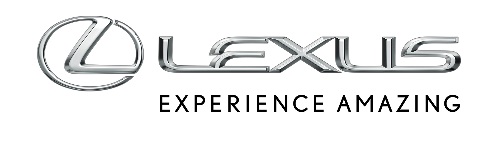 17 WRZEŚNIA 2020NOWY LEXUS RX F IMPRESSIONLuksusowy SUV Lexus RX debiutuje w nowej stylowej edycji limitowanej F IMPRESSIONZ zewnątrz RX F IMPRESSION otrzymuje czarny grill, 20-calowe ciemnosrebrne felgi i czarne boczne lusterkaLexus wprowadza na rynek nową limitowaną wersję model F IMPRESSION dla swojej gamy luksusowych SUV-ów RX*. Nadwozie modelu RX zyskało bardziej sportowy charakter dzięki linii nowych akcentów. Najbardziej widocznym z nich jest czarne wykończenie charakterystycznego grilla Lexusa o kształcie klepsydry, silnie kontrastujące z chromowaną obwódką. Pięcioramienne, 20-calowe obręcze kół z lekkich stopów są ciemnosrebrne, a obudowy lusterek czarne, podobnie jak w wersji F SPORT.Wysokiej jakości skórzana tapicerka, 12” ekran z nawigacją oraz systemami CarPlay i Andorid Auto są dostępne w edycji specjalnej F IMPRESSION.  Dodatkowo wersja specjalna wyposażona jest w system bezpieczeństwa LSS+2, system monitorowania martwego pola BSM, podgrzewanie kierownicy oraz ładowarkę bezprzewodową.RX jest najpopularniejszym i odnoszącym największe sukcesy modelem Lexusa, którego dotychczasowa łączna sprzedaż na świecie wynosi ponad 3,1 miliona. Jako twórca globalnego rynku luksusowych SUV-ów, RX nieustannie ewoluuje dzięki atrakcyjnemu wzornictwu, rzemieślniczym detalom i zastosowaniu zaawansowanych technologii.Aktualny model czwartej generacji zapewnia bezproblemową łączność i dostęp do informacji, pozwalając kierowcy skupić się na drodze. Smartfony można zintegrować z systemem multimedialnym pojazdu za pośrednictwem Apple CarPlay i Android Auto, uzyskując dostęp do Siri i Asystenta Google. W wyższych wersjach wyposażenia  dostępny jest także kolorowy wyświetlacz HUD, prezentujący kluczowe dane pojazdu i podróży w dolnej części przedniej szyby, na linii wzroku kierowcy oraz system audio premium Mark Levinson.Pakiet Lexus Safety System +2 nowej generacji doposaża samochód w aktywne funkcje bezpieczeństwa i wspomagania kierowcy, ostrzegające o ryzyku kolizji i interweniujące, by w razie potrzeby zapobiec zderzeniu. Najnowszy system zapobiegania kolizjom może teraz wykrywać pieszych na drodze podczas jazdy nocą oraz rowerzystów za dnia. RX był również pierwszym samochodem na świecie, w którym zastosowano nowy system adaptacyjnych świateł drogowych BladeScan, automatycznie zapewniający dalsze i szersze oświetlenie drogi przed pojazdem za pomocą reflektorów w technologii LED.W 2005 roku Lexus po raz pierwszy wprowadził na rynek luksusowych samochodów napęd hybrydowy – w modelu RX 400h. Obecnie ta technologia jest znacznie bardziej rozwinięta i stała się głównym rodzajem napędu wybieranym przez europejskich klientów Lexusa, zapewniając jeszcze niższy poziom zużycia paliwa i emisji spalin w połączeniu z angażującą, cichą i wyrafinowaną jazdą. W Polsce Lexus RX jest dostępny w wersji hybrydowej z 3,5-litrowym silnikiem V6 (RX 450h, łączna moc układu: 313 KM) oraz 2.0-litrowym silnikiem o mocy 231 KM (RX 300).Nowy RX F IMPRESSION zostanie zaprezentowany pod koniec września i będzie dostępny tylko w ograniczonej ilości.* W Polsce wersja F IMPRESSION jest również dostępna w siedmiomiejscowym RX L.